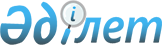 Об организации и финансировании молодежной практики по Казталовскому району на 2012 год
					
			Утративший силу
			
			
		
					Постановление акимата Казталовского района Западно-Казахстанской области от 1 марта 2012 года № 82. Зарегистрировано Департаментом юстиции Западно-Казахстанской области 9 апреля 2012 года № 7-8-141. Утратило силу - постановлением акимата Казталовского района Западно-Казахстанской области от 18 мая 2012 года № 125      Сноска. Утратило силу - Постановлением акимата Казталовского района Западно-Казахстанской области от 18.05.2012 № 125      Руководствуясь Законом Республики Казахстан от 23 января 2001 года "О местном государственном управлении и самоуправлении в Республике Казахстан", Законом Республики Казахстан от 23 января 2001 года "О занятости населения", постановлением Правительства Республики Казахстан от 19 июня 2001 года № 836 "О мерах по реализации Закона Республики Казахстан от 23 января 2001 года "О занятости населения", в целях осуществления мероприятий, способствующих занятости населения, акимат района ПОСТАНОВЛЯЕТ:



      1. Организовать молодежную практику для зарегистрированных безработных из числа выпускников организаций образования, реализующих профессиональные образовательные программы технического и профессионального, послесреднего, высшего образования, не старше двадцати девяти лет.



      2. Утвердить прилагаемый перечень работодателей, где в соответствии с потребностью регионального рынка труда будут организованы рабочие места для прохождения молодежной практики по Казталовскому району на 2012 год.



      3. Финансирования мероприятия по проведению молодежной практики осуществлять за счет бюджетных средств.



      4. Настоящее постановление вводится в действие со дня его первого официального опубликования.



      5. Контроль за исполнением настоящего постановления возложить на заместителя акима района Молдашева С.      И.о. акима района                Н. Кутхожин

Утвержден

постановлением акимата района

от 1 марта 2012 года № 82 Перечень

работодателей, где в соответствии с потребностью

регионального рынка труда будут организованы

рабочие места для прохождения молодежной

практики по Казталовскому району на 2012 год
					© 2012. РГП на ПХВ «Институт законодательства и правовой информации Республики Казахстан» Министерства юстиции Республики Казахстан
				№ п/нНаименование работодателяПрофессия (специаль-

ность) Коли-

чество орга-

низу-

емых рабо-

чих местРазмер месячной зара-

ботной платы, тенгеПродол-

житель-

ность моло-

дежной практики в месяцах1235671Государственное учреждение "Аппарата акима Казталовского сельского округа Казталовского района Западно-

Казахстанской области"Юрист12780061Государственное учреждение "Аппарата акима Казталовского сельского округа Казталовского района Западно-

Казахстанской области"Программист12780062Государственное учреждение "Управление юстиции Казталовского района Департамента юстиции Западно- Казахстанской области Министерства юстиции Республики Казахстан"Юрист22780062Государственное учреждение "Управление юстиции Казталовского района Департамента юстиции Западно- Казахстанской области Министерства юстиции Республики Казахстан"Делопро-

изводитель22780063Государственное учреждение "Налоговое управление по Казталовскому району Налогового департамента по Западно-

Казахстанской области Налогового комитета Министерства финансов Республики Казахстан" Бухгалтер экономист12780063Государственное учреждение "Налоговое управление по Казталовскому району Налогового департамента по Западно-

Казахстанской области Налогового комитета Министерства финансов Республики Казахстан" Налоговое дело32780063Государственное учреждение "Налоговое управление по Казталовскому району Налогового департамента по Западно-

Казахстанской области Налогового комитета Министерства финансов Республики Казахстан" Финансы12780064Государственное учреждение "Отдел внутренней политики Казталовского района Западно- Казахстанской области"Местное государ-

ственное управление 12780064Государственное учреждение "Отдел внутренней политики Казталовского района Западно- Казахстанской области"Бухгалтер12780064Государственное учреждение "Отдел внутренней политики Казталовского района Западно- Казахстанской области"Социолог12780064Государственное учреждение "Отдел внутренней политики Казталовского района Западно- Казахстанской области"Религиовед12780065"Казталовское государственное коммунальное предприятие на праве хозяйственного ведения акимата Казталовского района Западно- Казахстанской области" Инженер-

механик72780065"Казталовское государственное коммунальное предприятие на праве хозяйственного ведения акимата Казталовского района Западно- Казахстанской области" Сварщик52780065"Казталовское государственное коммунальное предприятие на праве хозяйственного ведения акимата Казталовского района Западно- Казахстанской области" Программист32780065"Казталовское государственное коммунальное предприятие на праве хозяйственного ведения акимата Казталовского района Западно- Казахстанской области" Бухгалтер32780065"Казталовское государственное коммунальное предприятие на праве хозяйственного ведения акимата Казталовского района Западно- Казахстанской области" Экономист32780065"Казталовское государственное коммунальное предприятие на праве хозяйственного ведения акимата Казталовского района Западно- Казахстанской области" Электрик132780066Государственное учреждение "Казталовский районный отдел занятости и социальных программ Западно- Казахстанской области" Бухгалтер22780066Государственное учреждение "Казталовский районный отдел занятости и социальных программ Западно- Казахстанской области" Экономика22780066Государственное учреждение "Казталовский районный отдел занятости и социальных программ Западно- Казахстанской области" Программист12780066Государственное учреждение "Казталовский районный отдел занятости и социальных программ Западно- Казахстанской области" Финансы22780066Государственное учреждение "Казталовский районный отдел занятости и социальных программ Западно- Казахстанской области" Юрист12780067Государственное учреждение "Отдел экономики и финансов Казталовского района Западно- Казахстанской области" Местное государ-

ственное управление12780067Государственное учреждение "Отдел экономики и финансов Казталовского района Западно- Казахстанской области" Экономика22780067Государственное учреждение "Отдел экономики и финансов Казталовского района Западно- Казахстанской области" Финансы22780067Государственное учреждение "Отдел экономики и финансов Казталовского района Западно- Казахстанской области" Бухгалтер12780068Западно-

Казахстанская областная дирекция телекоммуникаций - филиал акционерного общества "Казахтелеком" (по Казталовскому району) Техник по связи 32780068Западно-

Казахстанская областная дирекция телекоммуникаций - филиал акционерного общества "Казахтелеком" (по Казталовскому району) Техник программист12780068Западно-

Казахстанская областная дирекция телекоммуникаций - филиал акционерного общества "Казахтелеком" (по Казталовскому району) Инженер 12780068Западно-

Казахстанская областная дирекция телекоммуникаций - филиал акционерного общества "Казахтелеком" (по Казталовскому району) Связист12780069Акционерное общество "КазТрансГаз Аймақ" (Казталовский газовый участок)Нефть и газ727800610Государственное коммунальное казенное предприятие "Центр детско-

юношеского туризма и экологии отдела образования Казталовского района акимата Казталовского района"Биология127800610Государственное коммунальное казенное предприятие "Центр детско-

юношеского туризма и экологии отдела образования Казталовского района акимата Казталовского района"Экология127800610Государственное коммунальное казенное предприятие "Центр детско-

юношеского туризма и экологии отдела образования Казталовского района акимата Казталовского района"История127800610Государственное коммунальное казенное предприятие "Центр детско-

юношеского туризма и экологии отдела образования Казталовского района акимата Казталовского района"География127800610Государственное коммунальное казенное предприятие "Центр детско-

юношеского туризма и экологии отдела образования Казталовского района акимата Казталовского района"Физическое воспитание127800611Государственное учреждение "Средняя обще-

образовательная школа имени А. Уразбаевой"Физика, математика227800611Государственное учреждение "Средняя обще-

образовательная школа имени А. Уразбаевой"Физическое воспитание327800611Государственное учреждение "Средняя обще-

образовательная школа имени А. Уразбаевой"История127800611Государственное учреждение "Средняя обще-

образовательная школа имени А. Уразбаевой"Само-

познание127800611Государственное учреждение "Средняя обще-

образовательная школа имени А. Уразбаевой"Учитель начальных классов327800611Государственное учреждение "Средняя обще-

образовательная школа имени А. Уразбаевой"Информатика327800611Государственное учреждение "Средняя обще-

образовательная школа имени А. Уразбаевой"Делопро-

изводитель127800611Государственное учреждение "Средняя обще-

образовательная школа имени А. Уразбаевой"Технология127800611Государственное учреждение "Средняя обще-

образовательная школа имени А. Уразбаевой"Казахский язык и литература227800611Государственное учреждение "Средняя обще-

образовательная школа имени А. Уразбаевой"Русский язык127800611Государственное учреждение "Средняя обще-

образовательная школа имени А. Уразбаевой"Педагогика и психология127800611Государственное учреждение "Средняя обще-

образовательная школа имени А. Уразбаевой"Биология127800611Государственное учреждение "Средняя обще-

образовательная школа имени А. Уразбаевой"Бухгалтер127800611Государственное учреждение "Средняя обще-

образовательная школа имени А. Уразбаевой"Лаборант кабинета химии127800612Государственное учреждение "Казталовская средняя обще-

образовательная школа"История127800612Государственное учреждение "Казталовская средняя обще-

образовательная школа"Физика127800612Государственное учреждение "Казталовская средняя обще-

образовательная школа"Русский язык127800612Государственное учреждение "Казталовская средняя обще-

образовательная школа"Химия127800612Государственное учреждение "Казталовская средняя обще-

образовательная школа"Математика127800612Государственное учреждение "Казталовская средняя обще-

образовательная школа"Учитель начальных классов327800612Государственное учреждение "Казталовская средняя обще-

образовательная школа"Биология127800612Государственное учреждение "Казталовская средняя обще-

образовательная школа"Технология127800612Государственное учреждение "Казталовская средняя обще-

образовательная школа"Информатика327800612Государственное учреждение "Казталовская средняя обще-

образовательная школа"Педагогика и психология127800612Государственное учреждение "Казталовская средняя обще-

образовательная школа"Педагогика и психология327800612Государственное учреждение "Казталовская средняя обще-

образовательная школа"Бухгалтер127800613Государственное учреждение "Казталовский государственный районный архив"Архивариус227800613Государственное учреждение "Казталовский государственный районный архив"История 227800613Государственное учреждение "Казталовский государственный районный архив"Делопро-

изводитель227800613Государственное учреждение "Казталовский государственный районный архив"Оператор электронной вычисли-

тельной машины227800614Западно- Казахстанский областной филиал Республиканского государственного казенного предприятия "Государственный центр по выплате пенсии Министерства труда и социальной защиты населения Республики Казахстан" (Казталовское районное отделение)Бухгалтер227800615Государственное учреждение "Отдел пред-

принимательства, сельского хозяйства и ветеринарии Казталовского района Западно- Казахстанской области"Агроном227800615Государственное учреждение "Отдел пред-

принимательства, сельского хозяйства и ветеринарии Казталовского района Западно- Казахстанской области"Ветеринар-

ный врач127800616Государственное коммунальное казенное предприятие "Казталовская центральная районная больница" управления здравоохранения акимата Западно- Казахстанской области Медицинская сестра627800616Государственное коммунальное казенное предприятие "Казталовская центральная районная больница" управления здравоохранения акимата Западно- Казахстанской области Фельдшер627800616Государственное коммунальное казенное предприятие "Казталовская центральная районная больница" управления здравоохранения акимата Западно- Казахстанской области Программист627800617Филиал Республиканского государственного казенного предприятия "Западно- Казахстанский областной центр санитарно-эпидемиологической экспертизы" по Казталовскому районуИнструктор дезинфекции127800617Филиал Республиканского государственного казенного предприятия "Западно- Казахстанский областной центр санитарно-эпидемиологической экспертизы" по Казталовскому районуВрач-

бактериолог127800617Филиал Республиканского государственного казенного предприятия "Западно- Казахстанский областной центр санитарно-эпидемиологической экспертизы" по Казталовскому районуВрач-

лаборант127800618"Территориальный отдел № 1 Казталовского района" филиал государственного учреждения "Департамент по исполнению судебных актов Западно- Казахстанской области Комитета по исполнению судебных актов Министерства юстиции Республики Казахстан"Юрист227800618"Территориальный отдел № 1 Казталовского района" филиал государственного учреждения "Департамент по исполнению судебных актов Западно- Казахстанской области Комитета по исполнению судебных актов Министерства юстиции Республики Казахстан"Бухгалтер127800618"Территориальный отдел № 1 Казталовского района" филиал государственного учреждения "Департамент по исполнению судебных актов Западно- Казахстанской области Комитета по исполнению судебных актов Министерства юстиции Республики Казахстан"Оператор электронной вычисли-

тельной машины227800619Государственное учреждение "Прокуратура Западно- Казахстанской области" (прокуратура Казталовского района)Юрист327800619Государственное учреждение "Прокуратура Западно- Казахстанской области" (прокуратура Казталовского района)Бухгалтер127800620Акционерное общества "Казпочта" (Казталовский районный узел почтовой связи)Финансы527800620Акционерное общества "Казпочта" (Казталовский районный узел почтовой связи)Экономика227800620Акционерное общества "Казпочта" (Казталовский районный узел почтовой связи)Бухгалтер227800621Западно- Казахстанское дочернее государственное предприятие на праве хозяйственного ведения Республиканского государственного предприятия "Государственный научно-

производственный центр земельных ресурсов и землеустройства" Агентства Республики Казахстан по управлению земельными ресурсами Земле-

устройство и кадастр227800621Западно- Казахстанское дочернее государственное предприятие на праве хозяйственного ведения Республиканского государственного предприятия "Государственный научно-

производственный центр земельных ресурсов и землеустройства" Агентства Республики Казахстан по управлению земельными ресурсами Экономист227800621Западно- Казахстанское дочернее государственное предприятие на праве хозяйственного ведения Республиканского государственного предприятия "Государственный научно-

производственный центр земельных ресурсов и землеустройства" Агентства Республики Казахстан по управлению земельными ресурсами Агроном227800622Государственное учреждение "Республиканский методический центр фитосанитарной диагностики и прогноза" Комитета государственной инспекции в агропромышленном комплексе Министерства сельского хозяйства Республики Казахстан (по Казталовскому району)Агроном127800623Государственное учреждение "Отдел земельных отношении" Казталовского района Западно- Казахстанской областиЗемле-

устройство и кадастр127800623Государственное учреждение "Отдел земельных отношении" Казталовского района Западно- Казахстанской областиАгроном127800623Государственное учреждение "Отдел земельных отношении" Казталовского района Западно- Казахстанской областиЭкономист127800624Государственное учреждение "Канцелярия Западно- Казахстанского областного суда Департамента по обеспечению деятельности судов при Верховном Суде Республики Казахстан (аппарата Верховного Суда Республики Казахстан)" (по Казталовскому району)Юрис-

пруденция327800625Филиал Республиканского государственного предприятия "Центр обслуживания населения" по Западно- Казахстанской области Комитета по контролю автоматизации государственных услуг и координации деятельности центров обслуживания населения Министерства связи и информации Республики Казахстан (по Казталовскому району)Юрист127800625Филиал Республиканского государственного предприятия "Центр обслуживания населения" по Западно- Казахстанской области Комитета по контролю автоматизации государственных услуг и координации деятельности центров обслуживания населения Министерства связи и информации Республики Казахстан (по Казталовскому району)Программист127800626Отдел по чрезвычайным ситуациям Казталовского района Департамента по чрезвычайным ситуациям Западно- Казахстанской области Министерства по чрезвычайным ситуакциям Республики КазахстанАвто-

водитель127800626Отдел по чрезвычайным ситуациям Казталовского района Департамента по чрезвычайным ситуациям Западно- Казахстанской области Министерства по чрезвычайным ситуакциям Республики КазахстанОператор персональ-

ного компьютера127800627Государственное коммунальное казенное предприятие "Казталовский районный центр досуга имени С. Садыкова" отдел культуры и развития языков акимата Казталовского районаМузыкант227800627Государственное коммунальное казенное предприятие "Казталовский районный центр досуга имени С. Садыкова" отдел культуры и развития языков акимата Казталовского районаАктҰр227800627Государственное коммунальное казенное предприятие "Казталовский районный центр досуга имени С. Садыкова" отдел культуры и развития языков акимата Казталовского районаХореограф227800627Государственное коммунальное казенное предприятие "Казталовский районный центр досуга имени С. Садыкова" отдел культуры и развития языков акимата Казталовского районаОрганизаторкультурных мероприятии427800627Государственное коммунальное казенное предприятие "Казталовский районный центр досуга имени С. Садыкова" отдел культуры и развития языков акимата Казталовского районаДизайнер727800627Государственное коммунальное казенное предприятие "Казталовский районный центр досуга имени С. Садыкова" отдел культуры и развития языков акимата Казталовского районаТехнология изобрази-

тельного искусства227800628Общественное обьединение "Союз предпринимателей малого бизнеса Казталовского района Западно- Казахстанской области"Переводчик127800628Общественное обьединение "Союз предпринимателей малого бизнеса Казталовского района Западно- Казахстанской области"Делопро-

изводитель227800628Общественное обьединение "Союз предпринимателей малого бизнеса Казталовского района Западно- Казахстанской области"Менеджер офисных услуг227800629Государственное учреждение "Аппарат акима Жалпакталского сельского округа Казталовского района Западно- Казахстанской области"Местное государ-

ственное управление227800629Государственное учреждение "Аппарат акима Жалпакталского сельского округа Казталовского района Западно- Казахстанской области"Финансист- бухгалтер127800630Государственное коммунальное казенное предприятие "Казталовская районная больница" управления здравоохранения акимата Западно- Казахстанской областиМедицинская сестра1427800630Государственное коммунальное казенное предприятие "Казталовская районная больница" управления здравоохранения акимата Западно- Казахстанской областиПовар327800630Государственное коммунальное казенное предприятие "Казталовская районная больница" управления здравоохранения акимата Западно- Казахстанской областиПрограммист427800630Государственное коммунальное казенное предприятие "Казталовская районная больница" управления здравоохранения акимата Западно- Казахстанской областиФельдшер 1127800631Государственное учреждение "Средняя обще-

образовательная школа имени К. Мендалиева"Бухгалтер127800631Государственное учреждение "Средняя обще-

образовательная школа имени К. Мендалиева"Повар127800631Государственное учреждение "Средняя обще-

образовательная школа имени К. Мендалиева"Казахский язык127800631Государственное учреждение "Средняя обще-

образовательная школа имени К. Мендалиева"Хореограф127800632Государственное коммунальное казенное предприятие "Детско- юношеская спортивная школа" Казталовского района Управления туризма, физической культуры и спорта акимата Западно- Казахстанской области"Тренер527800633Государственное коммунальное казенное предприятие "Казталовский районный детский сад Западно- Казахстанского областного управления образования"Бухгалтер127800633Государственное коммунальное казенное предприятие "Казталовский районный детский сад Западно- Казахстанского областного управления образования"Повар127800633Государственное коммунальное казенное предприятие "Казталовский районный детский сад Западно- Казахстанского областного управления образования"Воспитатель127800633Государственное коммунальное казенное предприятие "Казталовский районный детский сад Западно- Казахстанского областного управления образования"Хореограф127800634Государственное учреждение "Средняя обще-

образовательная школа имени Г. Молдашева"Бухгалтер127800634Государственное учреждение "Средняя обще-

образовательная школа имени Г. Молдашева"Русский язык227800634Государственное учреждение "Средняя обще-

образовательная школа имени Г. Молдашева"Учитель начальныхклассов127800634Государственное учреждение "Средняя обще-

образовательная школа имени Г. Молдашева"Учитель рисования127800634Государственное учреждение "Средняя обще-

образовательная школа имени Г. Молдашева"Специалист казахского языка127800635Государственное учреждение "Управление архивов и документации Западно- Казахстанкой области" (по Казталовскому району)Архивариус127800636Государственное коммунальное казенное предприятие "Детский сад "Балдаурен" отдела образования Казталовского района акимата Казталовского района"Бухгалтер127800636Государственное коммунальное казенное предприятие "Детский сад "Балдаурен" отдела образования Казталовского района акимата Казталовского района"Музыкант127800636Государственное коммунальное казенное предприятие "Детский сад "Балдаурен" отдела образования Казталовского района акимата Казталовского района"Воспитатель227800636Государственное коммунальное казенное предприятие "Детский сад "Балдаурен" отдела образования Казталовского района акимата Казталовского района"Делопро-

изводитель127800637Товарищество с ограниченной отвественностью "Казстрой"Сварщик227800637Товарищество с ограниченной отвественностью "Казстрой"Плотник127800637Товарищество с ограниченной отвественностью "Казстрой"Каменщик127800637Товарищество с ограниченной отвественностью "Казстрой"Бухгалтер127800637Товарищество с ограниченной отвественностью "Казстрой"Штукатурщик127800638Государственное учреждение "Медико- социальное учреждение для престарелых и инвалидов общего типа Казталовского района" Повар427800639"Жалпакталское государственное коммунальное предприятие на праве хозяйственного ведения акимата Казталовского района Западно- Казахстанской области"Бухгалтер127800639"Жалпакталское государственное коммунальное предприятие на праве хозяйственного ведения акимата Казталовского района Западно- Казахстанской области"Юрист127800639"Жалпакталское государственное коммунальное предприятие на праве хозяйственного ведения акимата Казталовского района Западно- Казахстанской области"Инженер-

механик227800639"Жалпакталское государственное коммунальное предприятие на праве хозяйственного ведения акимата Казталовского района Западно- Казахстанской области"Электрик327800640Государственное учреждение "Про-

фессиональный лицей № 17" управления образования Западно- Казахстанской областиДизайнер127800640Государственное учреждение "Про-

фессиональный лицей № 17" управления образования Западно- Казахстанской областиТехник-

строитель227800641Индивидуальный предприниматель "Темірлан"Оператор электронной вычисли-

тельной машины127800642Индивидуальный предприниматель "Айнаш"Программист127800643Индивидуальный предприниматель "Асылхан"Повар427800644Товарищество с ограниченной ответственностью "Жиенбай" Агроном127800644Товарищество с ограниченной ответственностью "Жиенбай" Слесарь127800644Товарищество с ограниченной ответственностью "Жиенбай" Водитель127800644Товарищество с ограниченной ответственностью "Жиенбай" Сварщик127800644Товарищество с ограниченной ответственностью "Жиенбай" Правовед127800645Государственное учреждение "Аппарат акима Талдыапанского сельского округа Казталовского района Западно- Казахстанской области"Зоотехник227800645Государственное учреждение "Аппарат акима Талдыапанского сельского округа Казталовского района Западно- Казахстанской области"Агроном127800645Государственное учреждение "Аппарат акима Талдыапанского сельского округа Казталовского района Западно- Казахстанской области"Ветеринар-

ный врач127800645Государственное учреждение "Аппарат акима Талдыапанского сельского округа Казталовского района Западно- Казахстанской области"Делопроизводитель227800645Государственное учреждение "Аппарат акима Талдыапанского сельского округа Казталовского района Западно- Казахстанской области"Эксплуата-

ция зданий127800646Государственное учреждение "Талдыапанская средняя обще-

образовательная школа"Бухгалтер227800646Государственное учреждение "Талдыапанская средняя обще-

образовательная школа"Повар127800646Государственное учреждение "Талдыапанская средняя обще-

образовательная школа"Учитель начальных классов127800646Государственное учреждение "Талдыапанская средняя обще-

образовательная школа"Химия127800646Государственное учреждение "Талдыапанская средняя обще-

образовательная школа"Казахский язык227800646Государственное учреждение "Талдыапанская средняя обще-

образовательная школа"История127800646Государственное учреждение "Талдыапанская средняя обще-

образовательная школа"Экономист127800646Государственное учреждение "Талдыапанская средняя обще-

образовательная школа"Электрик127800647Государственное коммунальное казенное предприятие "Детский сад "Балбөбек" отдела образования Казталовского района акимата Казталовского района"Воспитатель227800647Государственное коммунальное казенное предприятие "Детский сад "Балбөбек" отдела образования Казталовского района акимата Казталовского района"Бухгалтер127800647Государственное коммунальное казенное предприятие "Детский сад "Балбөбек" отдела образования Казталовского района акимата Казталовского района"Повар127800648Государственное учреждение "Сарыкудукская основная обще-

образовательная школа" Бухгалтер127800648Государственное учреждение "Сарыкудукская основная обще-

образовательная школа" Повар127800648Государственное учреждение "Сарыкудукская основная обще-

образовательная школа" Швея127800649Государственное учреждение "Аппарат акима Кушанкульского сельского округа Казталовского района Западно- Казахстанской области"Местное государственное управление227800649Государственное учреждение "Аппарат акима Кушанкульского сельского округа Казталовского района Западно- Казахстанской области"Экономика и финансы127800650Государственное учреждение "Средняя обще-

образовательная школа им. Г. Бегалиева"Педагогика и психология127800650Государственное учреждение "Средняя обще-

образовательная школа им. Г. Бегалиева"Оператор электронной вычисли-

тельной машины127800650Государственное учреждение "Средняя обще-

образовательная школа им. Г. Бегалиева"Плотник127800650Государственное учреждение "Средняя обще-

образовательная школа им. Г. Бегалиева"Учитель пения127800651Крестьянское хозяйство

"Нұраман" Электрик127800651Крестьянское хозяйство

"Нұраман" Сварщик127800652Крестьянское хозяйство

"Тоғжан"Электро-

сварщик127800653Крестьянское хозяйство "Карасу"Электрик127800654Частный предприниматель "Сундетова А."Водитель127800654Частный предприниматель "Сундетова А."Тракторист127800655Государственное учреждение "Аппарат акима Акпатерского сельского округа Казталовского района Западно- Казахстанской области"Оператор электронной вычисли-

тельной машины127800655Государственное учреждение "Аппарат акима Акпатерского сельского округа Казталовского района Западно- Казахстанской области"Ветеринар-

ный врач127800655Государственное учреждение "Аппарат акима Акпатерского сельского округа Казталовского района Западно- Казахстанской области"Делопро-

изводитель127800655Государственное учреждение "Аппарат акима Акпатерского сельского округа Казталовского района Западно- Казахстанской области"Бухгалтер127800656Государственное учреждение "Акпатерская средняя обще-

образовательная школа"Повар127800656Государственное учреждение "Акпатерская средняя обще-

образовательная школа"Информатика127800656Государственное учреждение "Акпатерская средняя обще-

образовательная школа"Швея127800656Государственное учреждение "Акпатерская средняя обще-

образовательная школа"Рабочий127800657Государственное учреждение "Аппарат акима Жанажолского сельского округа Казталовского района Западно- Казахстанской области"Бухгалтер127800657Государственное учреждение "Аппарат акима Жанажолского сельского округа Казталовского района Западно- Казахстанской области"Делопроизводитель127800657Государственное учреждение "Аппарат акима Жанажолского сельского округа Казталовского района Западно- Казахстанской области"Водитель227800658Государственное коммунальное казенное предприятие "Детский сад "Шаттык" отдела образования Казталовского района акимата Казталовского района"Бухгалтер127800658Государственное коммунальное казенное предприятие "Детский сад "Шаттык" отдела образования Казталовского района акимата Казталовского района"Программист127800659Государственное учреждение "Жанажолская средняя общеобразовательная школа"Бухгалтер127800659Государственное учреждение "Жанажолская средняя общеобразовательная школа"Эколог127800659Государственное учреждение "Жанажолская средняя общеобразовательная школа"Дизайнер127800659Государственное учреждение "Жанажолская средняя общеобразовательная школа"Художест-

венный ру-

ководитель музыки127800660Индивидуальный предприниматель "ТурказСыр"Строитель127800661Крестьянское хозяйство "Мұрагер" Агроном127800661Крестьянское хозяйство "Мұрагер" Эколог127800662Государственное учреждение "Основная общеобразовательная школа им. Н. Дуйсенгалиева"Английский язык127800663Крестьянское хозяйство "Мерей" Финансист127800663Крестьянское хозяйство "Мерей" Фермер127800664Государственное учреждение "Аппарат акима Теренкульского сельского округа Казталовского района Западно- Казахстанской области"Программист127800664Государственное учреждение "Аппарат акима Теренкульского сельского округа Казталовского района Западно- Казахстанской области"Финансист127800665Государственное учреждение "Теренкульская средняя обще-

образовательная школа"Казахский язык и литература127800665Государственное учреждение "Теренкульская средняя обще-

образовательная школа"Физическое воспитание127800665Государственное учреждение "Теренкульская средняя обще-

образовательная школа"Туризм и спорт127800665Государственное учреждение "Теренкульская средняя обще-

образовательная школа"Делопро-

изводитель127800666Государственное учреждение "Аппарат акима Талдыкудукского сельского округа Казталовского района Западно- Казахстанской области"Ветеринар-

ная санитария127800666Государственное учреждение "Аппарат акима Талдыкудукского сельского округа Казталовского района Западно- Казахстанской области"Бухгалтер127800666Государственное учреждение "Аппарат акима Талдыкудукского сельского округа Казталовского района Западно- Казахстанской области"Экономист127800666Государственное учреждение "Аппарат акима Талдыкудукского сельского округа Казталовского района Западно- Казахстанской области"Автоводител127800667Государственное учреждение "Средняя обще-

образовательная школа имени С. Есетова"Финансист127800667Государственное учреждение "Средняя обще-

образовательная школа имени С. Есетова"Воспитатель дошкольного образования127800667Государственное учреждение "Средняя обще-

образовательная школа имени С. Есетова"Технолог127800667Государственное учреждение "Средняя обще-

образовательная школа имени С. Есетова"Электрик127800667Государственное учреждение "Средняя обще-

образовательная школа имени С. Есетова"Авто-

водитель127800667Государственное учреждение "Средняя обще-

образовательная школа имени С. Есетова"Оператор электронной вычисли-

тельной машины227800667Государственное учреждение "Средняя обще-

образовательная школа имени С. Есетова"Повар227800668Государственное учреждение "Аппарат акима Караузеньского сельского округа Казталовского района Западно- Казахстанской области"Ветеринар-

ный врач227800668Государственное учреждение "Аппарат акима Караузеньского сельского округа Казталовского района Западно- Казахстанской области"Бухгалтер 127800668Государственное учреждение "Аппарат акима Караузеньского сельского округа Казталовского района Западно- Казахстанской области"Программист127800669Государственное учреждение "Караузенская школа-лицей"Учитель начальныхклассов127800669Государственное учреждение "Караузенская школа-лицей"Физическое воспитание127800669Государственное учреждение "Караузенская школа-лицей"Биология127800669Государственное учреждение "Караузенская школа-лицей"Учитель музыки127800669Государственное учреждение "Караузенская школа-лицей"Повар227800669Государственное учреждение "Караузенская школа-лицей"Химия127800670Государственное учреждение "Жасская основная обще-

образовательная школа" Оператор электронной вычисли-

тельной машины127800670Государственное учреждение "Жасская основная обще-

образовательная школа" Физика127800671Государственное учреждение "Аппарат акима Кайындинского сельского округа Казталовского района Западно- Казахстанской области"Сварщик127800671Государственное учреждение "Аппарат акима Кайындинского сельского округа Казталовского района Западно- Казахстанской области"Программист127800671Государственное учреждение "Аппарат акима Кайындинского сельского округа Казталовского района Западно- Казахстанской области"Бухгалтер127800672Государственное коммунальное казенное предприятие "Детский сад "Арай" отдела образования Казталовского района акимата Казталовского районаВоспитатель127800673Государственное учреждение "Аппарат акима Бостандыкского сельского округа Казталовского района Западно- Казахстанской области"Ветеринар-

ный врач127800673Государственное учреждение "Аппарат акима Бостандыкского сельского округа Казталовского района Западно- Казахстанской области"Оператор электронной вычисли-

тельной машины127800673Государственное учреждение "Аппарат акима Бостандыкского сельского округа Казталовского района Западно- Казахстанской области"Бухгалтер127800673Государственное учреждение "Аппарат акима Бостандыкского сельского округа Казталовского района Западно- Казахстанской области"Юрист127800674Государственное коммунальное казенное предприятие "Детский сад "Айголек" отдела образования Казталовского района"Воспитатель127800674Государственное коммунальное казенное предприятие "Детский сад "Айголек" отдела образования Казталовского района"Дизайнер127800674Государственное коммунальное казенное предприятие "Детский сад "Айголек" отдела образования Казталовского района"Хореограф127800674Государственное коммунальное казенное предприятие "Детский сад "Айголек" отдела образования Казталовского района"Повар127800675Государственное учреждение "Бостандыкская средняя обще-

образовательная школа"Русский язык127800675Государственное учреждение "Бостандыкская средняя обще-

образовательная школа"Физическое воспитание227800675Государственное учреждение "Бостандыкская средняя обще-

образовательная школа"Воспитатель227800675Государственное учреждение "Бостандыкская средняя обще-

образовательная школа"Дизайнер оформитель227800675Государственное учреждение "Бостандыкская средняя обще-

образовательная школа"Бухгалтер227800675Государственное учреждение "Бостандыкская средняя обще-

образовательная школа"Технолог127800675Государственное учреждение "Бостандыкская средняя обще-

образовательная школа"Повар227800675Государственное учреждение "Бостандыкская средняя обще-

образовательная школа"Методист127800676Государственное учреждение "Аппарат акима Болашакского сельского округа Казталовского района Западно- Казахстанской области"Ветеринар-

ный врач127800676Государственное учреждение "Аппарат акима Болашакского сельского округа Казталовского района Западно- Казахстанской области"Программист127800676Государственное учреждение "Аппарат акима Болашакского сельского округа Казталовского района Западно- Казахстанской области"Бухгалтер127800677Государственное учреждение "Богатыревская средняя обще-

образовательная школа"Хореограф127800677Государственное учреждение "Богатыревская средняя обще-

образовательная школа"Слесарь127800677Государственное учреждение "Богатыревская средняя обще-

образовательная школа"Дизайнер оформитель127800677Государственное учреждение "Богатыревская средняя обще-

образовательная школа"Повар127800678Государственное учреждение "Аппарат акима Карасуского сельского округа Казталовского района Западно- Казахстанской области"Ветеринар-

ный врач127800678Государственное учреждение "Аппарат акима Карасуского сельского округа Казталовского района Западно- Казахстанской области"Программист327800678Государственное учреждение "Аппарат акима Карасуского сельского округа Казталовского района Западно- Казахстанской области"Бухгалтер127800679Государственное учреждение "Карасуская средняя обще-

образовательная школа"Технолог127800679Государственное учреждение "Карасуская средняя обще-

образовательная школа"Физика127800679Государственное учреждение "Карасуская средняя обще-

образовательная школа"Учитель начальных классов727800679Государственное учреждение "Карасуская средняя обще-

образовательная школа"Сварщик127800680Государственное учреждение "Средняя общеобразовательная школа им. А. Хусайнова"Повар 127800680Государственное учреждение "Средняя общеобразовательная школа им. А. Хусайнова"Оператор электронной вычисли-

тельной машины127800681Государственное учреждение "Аппарат акима Брикского сельского округа Казталовского района Западно- Казахстанской области"Местное государ-

ственное управление127800681Государственное учреждение "Аппарат акима Брикского сельского округа Казталовского района Западно- Казахстанской области"Ветеринар-

ный врач127800681Государственное учреждение "Аппарат акима Брикского сельского округа Казталовского района Западно- Казахстанской области"Программист127800682Государственное учреждение "Брикская средняя обще-

образовательная школа"Казахский язык и литература127800682Государственное учреждение "Брикская средняя обще-

образовательная школа"Информатика127800682Государственное учреждение "Брикская средняя обще-

образовательная школа"Физическое воспитание127800682Государственное учреждение "Брикская средняя обще-

образовательная школа"Программист127800682Государственное учреждение "Брикская средняя обще-

образовательная школа"Труд127800683Государственное коммунальное казенное предприятие "Детский сад "Ақтілек" отдела образования Казталовского района акимата Казталовского района"Бухгалтеяр127800683Государственное коммунальное казенное предприятие "Детский сад "Ақтілек" отдела образования Казталовского района акимата Казталовского района"Воспитатель127800683Государственное коммунальное казенное предприятие "Детский сад "Ақтілек" отдела образования Казталовского района акимата Казталовского района"Программист127800684Государственное учреждение "Аппарат акима Куктерекского сельского округа Казталовского района Западно- Казахстанской области"Ветеринар-

ный врач227800684Государственное учреждение "Аппарат акима Куктерекского сельского округа Казталовского района Западно- Казахстанской области"Бухгалтер127800685Государственное учреждение "Коктерекская средняя обще-

образовательная школа"Информатика127800685Государственное учреждение "Коктерекская средняя обще-

образовательная школа"Воспитатель127800685Государственное учреждение "Коктерекская средняя обще-

образовательная школа"Бухгалтер127800685Государственное учреждение "Коктерекская средняя обще-

образовательная школа"Повар127800686Государственное учреждение "Сатыбалдинская средняя обще-

образовательная школа"Физическая культура127800686Государственное учреждение "Сатыбалдинская средняя обще-

образовательная школа"Оператор электронной вычисли-

тельной машины127800687Государственное учреждение "Центр занятости Казталовского района акимата Казталовского района Западно- Казахстанской области"Бухгалтер127800687Государственное учреждение "Центр занятости Казталовского района акимата Казталовского района Западно- Казахстанской области"Программист127800687Государственное учреждение "Центр занятости Казталовского района акимата Казталовского района Западно- Казахстанской области"Финансист127800687Государственное учреждение "Центр занятости Казталовского района акимата Казталовского района Западно- Казахстанской области"Экономист127800688Акционерное общество "КазТрансГаз Аймақ" (Жалпакталский газовый участок)Нефть и газ627800689Индивидуальный предприниматель "Сымбат"Швея127800689Индивидуальный предприниматель "Сымбат"Парикмахер127800690Государственное учреждение "Отдел архитектуры, градострои-

тельства и строительства Казталовского района Западно- Казахстанской области"Строитель127800691Западно- Казахстанский областной филиал Республиканского государственного предприятия "Казахавтодор" на праве хозяйственного ведения Министерства транспорта и коммуникаций Республики Казахстан (по Казталовскому району)Специалист по дорожным работам127800692Товарищество с ограниченной ответственностью"АСЛАН ЖОЛ"Каменщик127800692Товарищество с ограниченной ответственностью"АСЛАН ЖОЛ"Сварщик127800692Товарищество с ограниченной ответственностью"АСЛАН ЖОЛ"Штукатурщик127800693Частный предприниматель "Асыл"Парихмахер127800694Индивидуальный предприниматель "Дария"Швея127800695Товарищество с ограниченной ответственностью"ЖАЛПАҚТАЛ СУ"Бухгалтер127800695Товарищество с ограниченной ответственностью"ЖАЛПАҚТАЛ СУ"Строитель227800695Товарищество с ограниченной ответственностью"ЖАЛПАҚТАЛ СУ"Делопроизводитель127800696Индивидуальный предприниматель "Аян"Водитель127800697Крестьянское хозяйство "Асхат"Бакалавр по технологи-

ческим машинам и оборудова-

ниям127800698Индивидуальный предприниматель "Гульнар"Повар1278006